PSP- BOJANA MIHOCEKUtorak, 30.3.2021.AKTIVNOST: LIKOVNA AKTIVNOSTOPIS AKTIVNOSTI: DANAS BUDITE MALO KREATIVNI. NAPRAVITE SVOJ ZUMBUL.SVE ŠTO VAM JE POTREBNO JE BIJELI PAPIR, LJUBIČASTA TEMPERA I ZELENI FLOMASTER.FLOMASTEROM NACRTAJTE STABLJIKU I LISTOVE ZUMBULA.  MOŽETE OZNAČITI TOČKE GDJE ĆE TE  U TEMPERU NAMOĆENIM PRSTOM TAPKATI ODNOSNO STAVLJATI OTISKE I TIME NASLIKATI CVIJETOVE. GOTOV CRTEŽ IZVJESITE NA VIDLJIVO MJESTO 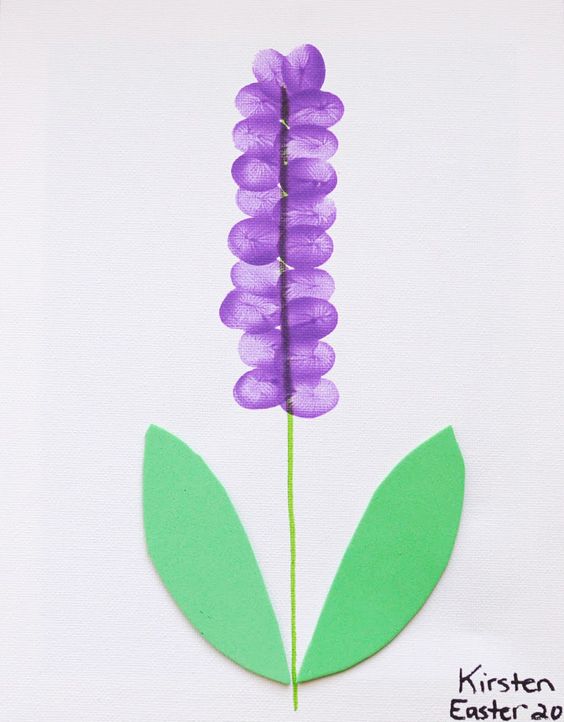 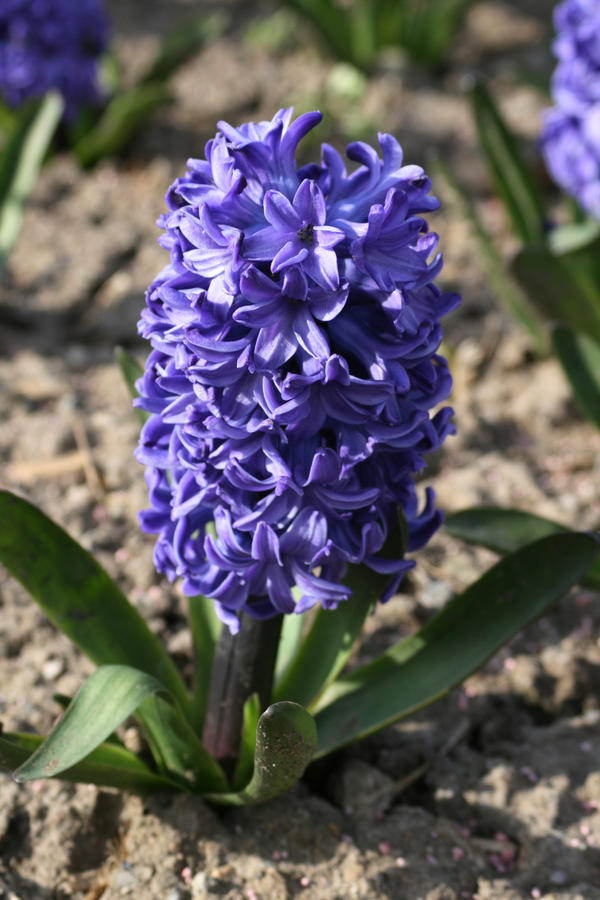 